Das Aktienregister							           	www.das-aktienregister.ch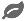 Innovative Technologien AG_____________________________________________________________________________________________________________________________________________________Firma der AGTraktandum und Anträge an die Generalversammlung hinsichtlich der Umwandlung von Inhaberaktien in NamenaktienTraktandum: Umwandlung von Inhaberaktien in NamenaktienAnträge des Verwaltungsrates:Die _____250 000____ Inhaberaktien sind in Namenaktien umzuwandeln.          Anzahl der AktienDie folgenden Artikel der Statuten der Gesellschaft sind wie folgt zu ändern respektive neu zu fassen:Artikel der StatutenBisherige FassungNeue FassungArt._2_ Aktienkapital:       ArtikelnummerAnpassung in Abs.1, Abs. 2 und 3 bleiben unverändertArt. 2 Abs.1:Das Aktienkapital beträgt CHF 10 000 000. Es ist eingeteilt in 250 000 Inhaberaktien zum Nennwert von je CHF 10 und 750 000 Namenaktien zum Nennwert von je CHF 10 und ist voll liberiert.Art. 2 Abs.1:Das Aktienkapital beträgt CHF 10 000 000. Es ist eingeteilt in 1 000 000 Namenaktien zum Nennwert von je CHF 10 und ist voll liberiert.Art.____        ArtikelnummerArt.____        ArtikelnummerArt.____        Artikelnummer